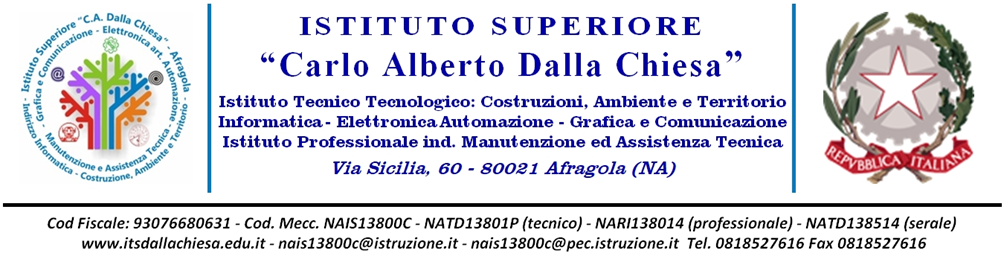 Elenco classi partecipanti Manifestazione contro la violenza sulle donneAuditorium, martedì 29 novembre 2022, ore 10:00-12:00Afragola, lì 23/11/ 2022	                                                              IL DIRIGENTE SCOLASTICO                                                                                                       Prof. ssa Giovanna MugioneTURNIORECLASSIDOCENTII10:0010:551Ai2AiMASTROMINICO I.I10:0010:553AiBENCIVENGA G.I10:0010:551Li2FiRUSSO R.I10:0010:554BgrLA SALA F.II11:0512:002Agr4Agr5Agr5BgrDE LAURENTIIS F.II11:0512:003Ci5CiRUSSO F.II11:0512:005DiDELLA VECCHIA A.